tCentric Hybrid™AccentMidnight Black [t-ACCENT]Midnight Black [t-ACCENT]Backrest:5" Patented Back Height Adjustment SystemDual Curve Mesh Backrest (19"w x 25"h)Arms: Options:tCentric Armrest Height & Lateral [TCL]tCentric Armrest Height & Swivel [TC360]tCentric Armrest Height, Lateral & Swivel [TCL360]Seat:Dual Density Molded Polyurethane FoamEight Ply Hardwood Seat StructureTailored Upholstery on Seat Pan (20”w x 19”d)Options:Extra Small Seat (17 ½”w x 15 ½”d) [XSS]Small Seat (18 ½”w x 17”d) [SS]Plus Size Seat (22”w x 19”d) [PS]Extra Long Seat (20”w x 21”d) [XLS]Extra Deep Seat (22”w x 21”d) [XPS]Energy Absorbent Memory Foam [EA]Triple Density Foam [TDF]Non-Tailored Seat Pan [NTS]Accent Mechanism:Infinite Lock Free FloatSeat HeightAdjustable Spring TensionPneumatic Lift (Seat Height):125 mmLT Pneumatic Lift (19" – 24")Options:80 mm Pneumatic Lift (18” – 21”) [80MM]100 mm Pneumatic Lift (18 ¼” – 21 ¾”) [100MM]140 mm Pneumatic Lift (20”-25 ½”) [140MM]Chrome100 mm Chrome Pneumatic Lift (18”-21”) [100MMCH]125 mm Chrome Pneumatic Lift (18 ¼”-21 ¾”) [125MMCH]140 mm Chrome Pneumatic Lift (20”-25 ½”) [140MMCH]Backrest:5" Patented Back Height Adjustment SystemDual Curve Mesh Backrest (19"w x 25"h)Arms: Options:tCentric Armrest Height & Lateral [TCL]tCentric Armrest Height & Swivel [TC360]tCentric Armrest Height, Lateral & Swivel [TCL360]Seat:Dual Density Molded Polyurethane FoamEight Ply Hardwood Seat StructureTailored Upholstery on Seat Pan (20”w x 19”d)Options:Extra Small Seat (17 ½”w x 15 ½”d) [XSS]Small Seat (18 ½”w x 17”d) [SS]Plus Size Seat (22”w x 19”d) [PS]Extra Long Seat (20”w x 21”d) [XLS]Extra Deep Seat (22”w x 21”d) [XPS]Energy Absorbent Memory Foam [EA]Triple Density Foam [TDF]Non-Tailored Seat Pan [NTS]Accent Mechanism:Infinite Lock Free FloatSeat HeightAdjustable Spring TensionPneumatic Lift (Seat Height):125 mmLT Pneumatic Lift (19" – 24")Options:80 mm Pneumatic Lift (18” – 21”) [80MM]100 mm Pneumatic Lift (18 ¼” – 21 ¾”) [100MM]140 mm Pneumatic Lift (20”-25 ½”) [140MM]Chrome100 mm Chrome Pneumatic Lift (18”-21”) [100MMCH]125 mm Chrome Pneumatic Lift (18 ¼”-21 ¾”) [125MMCH]140 mm Chrome Pneumatic Lift (20”-25 ½”) [140MMCH]Base/Glides/Casters:26" Glass Reinforced Nylon Mid-Profile Base5 Dual Wheel Nylon Casters 2Options:Chrome Accent Casters [CAC]26” Polished Aluminum Mid-Profile Base [PMB]Dual Wheel Urethane Caster 2 [UC2]Additional Options:tCentric Lumbar Support [TLS]tCentric Lumbar Support with Air Lumbar (pump) [TLSAL]Adjustable Headrest [AHR]Measurements/Overall Dimensions:Boxed Weight/Size: 56 lbs. / 11.7 cu.ft.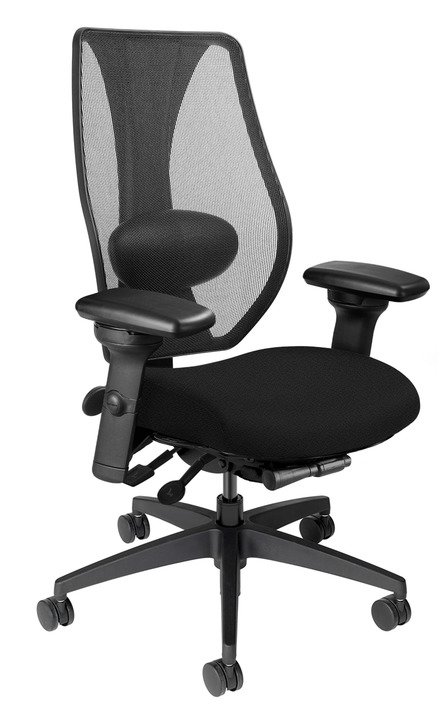 